MOD	RCC/23A17/1القـرار 37 (المراجَع في)سدّ الفجوة الرقميةإن المؤتمر العالمي لتنمية الاتصالات ()،إذ يذكِّر أ )	َََََ)	بالقرار 139 (المراجَع في ) لمؤتمر المندوبين المفوضين، ََوإذ يدرك أ )	أن بيئة الاتصالات قد شهدت تطورات هامة منذ المؤتمر العالمي لتنمية الاتصالات لعام 2010؛ب)	ج)	أن تطور تكنولوجيا المعلومات والاتصالات استمر في تخفيض تكاليف المعدات في هذا المجال؛د )	أن الكثير من الدول الأعضاء في الاتحاد قد اعتمدت لوائح تنظيمية تتناول مسائل تنظيمية مثل التوصيل البيني، وتحديد الرسوم، والخدمة الشاملة، وما إلى ذلك، مصمّمة لسد الفجوة الرقمية على المستوى الوطني؛ )	أن إدخال المنافسة في توفير خدمات الاتصالات/تكنولوجيا المعلومات والاتصالات قد أدى أيضاً إلى استمرار تخفيض تكاليف الاتصالات/تكنولوجيا المعلومات والاتصالات للمستعملين؛)	أن الخطط والمشاريع الوطنية لتوفير خدمات الاتصالات في البلدان النامية تُسهم في تخفيض التكاليف التي يتكبدها المستعملون وفي سد الفجوة الرقمية؛ُ)	أن الحاجة ما زالت مستمرة لإيجاد فرص رقمية في البلدان النامية، بما فيها أقل البلدان نمواً والدول الجزرية الصغيرة النامية والبلدان النامية غير الساحلية والبلدان التي تمر اقتصاداتها بمرحلة انتقالية، للاستفادة من الثورة التي شهدتها وتشهدها تكنولوجيا المعلومات والاتصالات في الوقت الحاضر؛)	أن عدداً كبيراً من المنظمات الدولية والإقليمية، بالإضافة للاتحاد الدولي للاتصالات، تنفذ حالياً أنشطة عديدة لسدّ الفجوة الرقمية، ومن هذه المنظمات منظمة التعاون والتنمية في الميدان الاقتصادي (OECD)، واليونسكو، وبرنامج الأمم المتحدة الإنمائي (UNDP)، ومؤتمر الأمم المتحدة للتجارة والتنمية (UNCTAD)، والمجلس الاقتصادي والاجتماعي للأمم المتحدة (ECOSOC)، واللجان الاقتصادية للأمم المتحدة، والبنك الدولي، واتحاد آسيا والمحيط الهادئ للاتصالات (APT)، والجماعات الاقتصادية الإقليمية، ومصارف التنمية الإقليمية، ومنظمات كثيرة أخرى، وأن هذه الأنشطة قد ازدادت بعد انتهاء القمة العالمية لمجتمع المعلومات واعتماد برنامج عمل تونس بشأن مجتمع المعلومات وعلى الأخص بالنسبة للتنفيذ والمتابعة؛)	أن المشاركين في القمة العالمية للشباب لما بعد عام (BYND2015) 2015 دعوا، في إعلان كوستاريكا لعام 2013، إلى النفاذ الشامل والعادل إلى تكنولوجيات المعلومات والاتصالات، ولا سيّما نفاذ النساء والفتيات، وسائر الفئات المهمَّشة بفعل الفجوة الرقمية، ودعوا الأمم المتحدة والمجتمع الدولي وجميع الدول الأعضاء إلى النظر في أقوالهم وتحويلها إلى أفعال،وإذ يضع في اعتباره أ )	أنه على الرغم من جميع التطورات المذكورة أعلاه، فإن الاتصالات/تكنولوجيا المعلومات والاتصالات لا تزال بعيدة عن متناول أغلبية السكان في كثير من البلدان النامية وبالذات في المناطق الريفية كما يتضح ذلك في الوقت الحاضر على الأخص بالنسبة للإنترنت؛)	أنه ينبغي على كل إقليم وبلد ومنطقة أن تتصدى لمشاكلها الخاصة فيما يتعلق بالفجوة الرقمية مع تأكيد أهمية التعاون في هذا المجال على الصعيدين الإقليمي والدولي للاستفادة من الخبرات المكتسبة؛)	أنه لا تتوفر في كثير من البلدان النامية البنية التحتية الأساسية اللازمة والخطط طويلة الأجل والقوانين والأنظمة الملائمة وما إلى ذلك لتنمية الاتصالات/تكنولوجيا المعلومات والاتصالات؛ )	أن استعمال أنظمة الاتصالات الراديوية، خاصة الأنظمة الساتلية لتوفير النفاذ للمجتمعات المحلية في المناطق الريفية وفي المناطق النائية، دون زيادة تكاليف التوصيل من جراء المسافة أو غيرها من الملامح الجغرافية، يمثل أداة بالغة الفائدة لسد الفجوة الرقمية؛)	أن أنظمة النطاق العريض الساتلية تدعم حلول الاتصالات التي تهيئ توصيلية وسرعة وموثوقية عالية في المناطق الحضرية وفي المناطق الريفية، ممثلة محركاً أساسياً من محركات التنمية الاقتصادية والاجتماعية في البلدان والمناطق؛)	أن تطوير تكنولوجيات الاتصالات الراديوية ونشر النظم الساتلية يتيح النفاذ المستدام والميسور التكاليف إلى المعلومات والمعارف، من خلال توفير خدمات اتصالات عالية التوصيلية (النطاق العريض) وتغطية واسعة (تغطية إقليمية أو عالمية) ما يسهم إسهاماً كبيراً في سد الفجوة الرقمية، مكمِّلاً سائر التكنولوجيات على نحو ناجع، وممكّناً البلدان من إقامة توصيلها بصورة مباشرة سريعة يمكن التعويل عليها؛)	أن البرنامج 1 لمكتب تنمية الاتصالات في إطار خطة عمل حيدر آباد بشأن تنمية البُنى التحتية وتكنولوجيا المعلومات والاتصالات قد قدم المساعدة للبلدان النامية في مجال إدارة الطيف وفي مجال التنمية الفعّالة والمجدية من حيث التكاليف لشبكات الاتصالات عريضة النطاق الريفية والوطنية والدولية، بما في ذلك الاتصالات الساتلية،وإذ يضع في اعتباره كذلك أ )	أن توزيع المنافع التي جلبتها ثورة تكنولوجيا المعلومات والاتصالات لم يتم بشكل منصف بين البلدان النامية والبلدان المتقدمة، وبين فئات المجتمع الواحد في تلك البلدان، أخذاً بعين الاعتبار لالتزامات القمة العالمية لمجتمع المعلومات بمرحلتيها لرأب الفجوة الرقمية وتحويلها إلى فرصة رقمية؛ب)	أن النفاذ العادل إلى المعلومات والانتقال ببلدان العالم النامي إلى اقتصاد المعرفة وإلى عصر المعلومات سوف يعزز التنمية الاقتصادية والاجتماعية والثقافية في هذه البلدان تنفيذاً لأهداف خطة عمل جنيف وبرنامج عمل تونس؛ج)	أن الجمعية العامة للأمم المتحدة قيّمت في عام 2015 نواتج وتنفيذ الأهداف الإنمائية للألفية وبرنامج عمل تونس الذي اعتمدته القمة العالمية لمجتمع المعلوماتيؤكدأهمية التوجهات الرامية إلى توفير التمويل اللازم لسد الفجوة الرقمية المعرب عنها في خطة عمل جنيف وبرنامج عمل تونس والخطة الاستراتيجية للاتحاد، وأهمية ترجمتها إلى آليات عمل منصفة خصوصاً في المسائل المتصلة بإدارة الإنترنت، مع مراعاة التدابير الخاصة بتعزيز المساواة الكاملة بين الجنسين ومراعاة ذوي الاحتياجات الخاصة، بمن فيهم ذوو الإعاقة وذوو الإعاقة المتصلة بالسن والشباب والشعوب الأصلية، والاتصالات/تكنولوجيا المعلومات والاتصالات من أجل الإغاثة في حالات الكوارث وتخفيف آثارها، والمبادرة المتعلقة بحماية الأطفال على الإنترنت،يلتزمبالاضطلاع بعمل يمكن أن يستفيد منه جميع البلدان، ولا سيما البلدان النامية، بغية وضع طرائق دولية وآليات خاصة لتعزيز التعاون الدولي من أجل سد الفجوة الرقمية، من خلال حلول في مجال التوصيل تدعم النفاذ المستدام والميسور التكاليف إلى تكنولوجيا المعلومات والاتصالات، وبالعمل، في الوقت نفسه، على الاستمرار في اختصار المراحل الزمنية لتنفيذ برنامج عمل التضامن الرقمي، انطلاقاً من خطة عمل جنيف ونتائج قمم توصيل العالم إضافة إلى برنامج عمل تونس والخطة الاستراتيجية للاتحاد،يقرر أن يطلب من مدير مكتب تنمية الاتصالات1	الاستمرار في متابعة الأعمال المنجزة عملاً بالقرار 8 (المراجَع في دبي، 2014) لهذا المؤتمر في إعداد مؤشرات التوصيلية المجتمعية للفجوة الرقمية والمؤشرات المعيارية لكل دولة والرقم القياسي الوحيد، بالتعاون مع الهيئات المختصة في وكالات الأمم المتحدة ذات العلاقة، باستخدام الإحصاءات المتوفرة حتى يتسنى وضع مخططات تستخدم لتوضيح الحالة الراهنة للفجوة الرقمية في كل بلد ومنطقة؛2	الاستمرار في تشجيع مزايا تطوير حواسيب منخفضة التكلفة وعالية الجودة لزبائن تكنولوجيا المعلومات والاتصالات، يمكن توصيلها مباشرة بالشبكات التي تدعم الإنترنت وتطبيقات الإنترنت حتى يتسنى تحقيق وفورات الحجم الكبير نظراً لقبوله على نطاق العالم، مع مراعاة إمكانية الاستخدام الساتلي لهذه الحواسيب؛3	الاستمرار في المساعدة في شن حملة توعية بين المستعمِلين من أجل إشاعة الثقة لدى المستعملين في تطبيقات تكنولوجيا المعلومات والاتصالات؛4	ضمان أن تواصل البرامج الخاصة في إطار مراكز التميز تناول المسائل الخاصة بالتدريب في مجال تكنولوجيا المعلومات والاتصالات لتخفيف وطأة الفقر وإعطاء أولوية عالية لهذه المراكز؛5	الاستمرار في تعزيز وضع النماذج المبتكرة لتخفيف وطأة الفقر وسد الفجوة الرقمية في البلدان النامية بشكل ناجح؛6	الاستمرار في تحديد التطبيقات الرئيسية لتكنولوجيا المعلومات والاتصالات من أجل المناطق الريفية، والتعاون مع المنظمات المتخصصة على إعداد محتوى قياسي سهل الاستعمال وموحد للتغلب على حواجز الأمية واللغة؛7	الاستمرار في المساعدة على تخفيض تكاليف النفاذ من خلال تشجيع المصنعين على استحداث تكنولوجيا ملائمة يمكن تكييفها لتناسب تطبيقات النطاق العريض وتتسم بانخفاض تكلفة تشغيلها وصيانتها، إذ يمثل ذلك هدفاً رئيسياً للاتحاد ككل وخصوصاً لقطاع تنمية الاتصالات في الاتحاد؛8	مساعدة البلدان النامية ودعمها فيما تقوم به من بحث وتقييم للصعوبات والتحديات في تشغيل مراكز الاتصالات المجتمعية المتعددة الأغراض في المناطق الريفية والنائية والحفاظ عليها، بغية إسداء المشورة للبلدان النامية بشأن نماذج مراكز الاتصالات المجتمعية المتعددة الأغراض، بما في ذلك الشمول الرقمي، في المناطق الريفية والنائية بما يناسب الظروف المحلية؛9	تشجيع الأعضاء على تزويد الاتحاد بالتجارب الخاصة بتكنولوجيا المعلومات والاتصالات في المناطق الريفية، لوضعها بعد ذلك في موقع قطاع تنمية الاتصالات على شبكة الويب؛	الاستمرار في مساعدة الدول الأعضاء وأعضاء القطاع على تطوير سياسات وإطار تنظيمي لتكنولوجيا المعلومات والاتصالات من أجل تشجيع المنافسة، بما في ذلك تقديم الخدمات على الشبكة والتجارة الإلكترونية، وكذلك بناء القدرات في مجالي التوصيل والنفاذ، مع مراعاة الاحتياجات الخاصة للنساء والمجموعات المحرومة؛	الاستمرار في التشجيع على إعداد أساليب من النمط الإذاعي لتعزيز استخدامات تكنولوجيا المعلومات والاتصالات في المناطق الريفية؛	الاستمرار في المساعدة على زيادة مشاركة المرأة في مبادرات تكنولوجيا المعلومات والاتصالات، لا سيما في المناطق الريفية؛	النهوض بتنفيذ الدراسات أو المشاريع والأنشطة، بالتعاون مع قطاع الاتصالات الراديوية بالاتحاد (ITU-R)، بغية تكميل الأنظمة الوطنية للاتصالات الراديوية بما في ذلك الأنظمة الساتلية، من جهة، وزيادة المعارف والقدرات، من جهة أخرى، من أجل التوصل إلى الاستفادة المثلى من الموارد المتمثلة في المدارات والطيف، بهدف حفز تنمية النطاق العريض الساتلي وزيادة تغطيته بغية سد الفجوة الرقمية؛	تحليل اعتماد تدابير للتعاون مع قطاع الاتصالات الراديوية، بغية دعم الدراسات والمشاريع والنظم، والعمل في الوقت نفسه لتنفيذ الأنشطة المشتركة التي يُنْشَد بها بناء القدرات في مجال الاستعمال الناجع للموارد المتمثلة في المدارات والطيف من أجل توفير الخدمات الساتلية، بغية تحقيق النفاذ الميسور التكاليف إلى النطاق العريض الساتلي وتيسير توصيل الشبكات بين مختلف المناطق والبلدان والأقاليم، ولا سيما في البلدان الناميةيدعو الدول الأعضاءإلى النظر في النهوض بالسياسات السديدة لتعزيز الاستثمار العام والخاص في تنمية وإنشاء أنظمة الاتصالات الراديوية، بما في ذلك الأنظمة الساتلية في بلدانها ومناطقها، والنظر في إدراج استعمال هذه النظم ضمن خططها الوطنية و/أو الإقليمية الخاصة بالنطاق العريض، باعتبارها أداة إضافية ستساعد على سد الفجوة الرقمية وتلبية الاحتياجات في مجال الاتصالات، ولا سيما في البلدان الناميةSUP	RCC/23A17/2القـرار 50 (المراجَع في دبي، 2014)التكامل الأمثل لتكنولوجيا المعلومات والاتصالاتإن المؤتمر العالمي لتنمية الاتصالات (دبي، 2014)،SUP	RCC/23A17/3القـرار 54 (المراجَع في دبي، 2014)تطبيقات تكنولوجيا المعلومات والاتصالاتإن المؤتمر العالمي لتنمية الاتصالات (دبي، 2014)،الأسباب:	بغية التصدي للفجوة الرقمية على نحو أكثر فعالية، من الضروري القيام بما يلي: ﺃ )	تحديث الوثيقة بأن يُدرج فيها المعلومات الجديدة المنبثقة عن فترة الدراسة الأخيرة وتحديداً ما يلي: القرار 71 (المراجَع في بوسان، 2014) والقرار 135 (المراجَع في بوسان، 2014) والقرار 139 (المراجَع في بوسان، 2014) لمؤتمر المندوبين المفوضين والقرار A/70/1 - للجمعية العامة للأمم المتحدة - تحويل عالمنا: برنامج التنمية المستدامة لعام 2030؛ﺏ)	دمج هذا القرار مع القرار 50 بشأن التكامل الأمثل لتكنولوجيا المعلومات والاتصالات والقرار 54 بشأن تطبيقات تكنولوجيا المعلومات والاتصالات؛ﺝ)	إلغاء القرارين 50 و54 للمؤتمر العالمي لتنمية الاتصالات.___________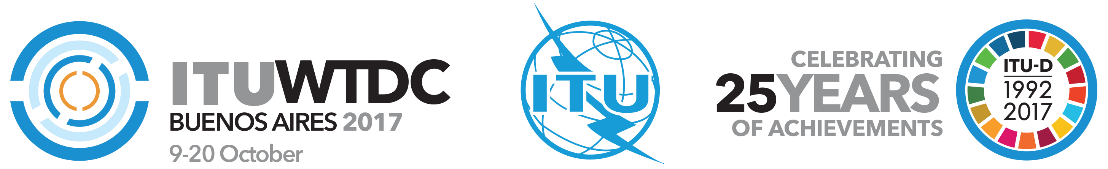 المؤتمر العالمي لتنمية الاتصالات
لعام 2017 (WTDC-17)بوينس آيرس، الأرجنتين، 20-9 أكتوبر 2017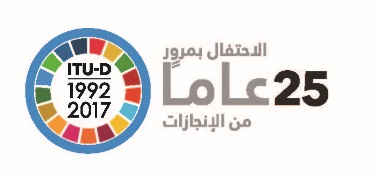 الجلسة العامةالجلسة العامةالإضافة 17
للوثيقة WTDC-17/23-Aالجلسة العامةالجلسة العامة4 سبتمبر 2017الجلسة العامةالجلسة العامةالأصل: بالروسيةالدول الأعضاء في الاتحاد، الأعضاء في الكومنولث الإقليمي في مجال الاتصالات (RCC)الدول الأعضاء في الاتحاد، الأعضاء في الكومنولث الإقليمي في مجال الاتصالات (RCC)الدول الأعضاء في الاتحاد، الأعضاء في الكومنولث الإقليمي في مجال الاتصالات (RCC)مشروع مراجعة القرار 37 للمؤتمر العالمي لتنمية الاتصالات - سد الفجوة الرقميةمشروع مراجعة القرار 37 للمؤتمر العالمي لتنمية الاتصالات - سد الفجوة الرقميةمشروع مراجعة القرار 37 للمؤتمر العالمي لتنمية الاتصالات - سد الفجوة الرقميةمجال الأولوية:-	القرارات والتوصياتملخص:نظراً إلى الطابع المواضيعي للمسائل المتصلة بسد الفجوة الرقمية التي تتناولها القرارات 37 و50 و54 والزيادة العامة في مستوى إدماج تكنولوجيا المعلومات والاتصالات في جميع مجالات الحياة، ينبغي دمج الوثائق المذكورة أعلاه في القرار 37 وإلغاء القرارين 50 و54.النتائج المتوخاة:يُدعى المؤتمر العالمي لتنمية الاتصالات لعام 2017 إلى بحث واعتماد دمج القرار 37 (المراجع في دبي، 2014) والقرار 50 (المراجع في دبي 2014) والقرار 54 (المراجع في دبي 2014) على النحو المبين في الملحق بهذه الوثيقة.المراجع:القرار 37 (المراجع في دبي، 2014)، القرار 50 (المراجع في دبي، 2014)، القرار 54 (المراجع في دبي، 2014) للمؤتمر العالمي لتنمية الاتصالات.مجال الأولوية:-	القرارات والتوصياتملخص:نظراً إلى الطابع المواضيعي للمسائل المتصلة بسد الفجوة الرقمية التي تتناولها القرارات 37 و50 و54 والزيادة العامة في مستوى إدماج تكنولوجيا المعلومات والاتصالات في جميع مجالات الحياة، ينبغي دمج الوثائق المذكورة أعلاه في القرار 37 وإلغاء القرارين 50 و54.النتائج المتوخاة:يُدعى المؤتمر العالمي لتنمية الاتصالات لعام 2017 إلى بحث واعتماد دمج القرار 37 (المراجع في دبي، 2014) والقرار 50 (المراجع في دبي 2014) والقرار 54 (المراجع في دبي 2014) على النحو المبين في الملحق بهذه الوثيقة.المراجع:القرار 37 (المراجع في دبي، 2014)، القرار 50 (المراجع في دبي، 2014)، القرار 54 (المراجع في دبي، 2014) للمؤتمر العالمي لتنمية الاتصالات.مجال الأولوية:-	القرارات والتوصياتملخص:نظراً إلى الطابع المواضيعي للمسائل المتصلة بسد الفجوة الرقمية التي تتناولها القرارات 37 و50 و54 والزيادة العامة في مستوى إدماج تكنولوجيا المعلومات والاتصالات في جميع مجالات الحياة، ينبغي دمج الوثائق المذكورة أعلاه في القرار 37 وإلغاء القرارين 50 و54.النتائج المتوخاة:يُدعى المؤتمر العالمي لتنمية الاتصالات لعام 2017 إلى بحث واعتماد دمج القرار 37 (المراجع في دبي، 2014) والقرار 50 (المراجع في دبي 2014) والقرار 54 (المراجع في دبي 2014) على النحو المبين في الملحق بهذه الوثيقة.المراجع:القرار 37 (المراجع في دبي، 2014)، القرار 50 (المراجع في دبي، 2014)، القرار 54 (المراجع في دبي، 2014) للمؤتمر العالمي لتنمية الاتصالات.